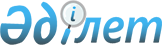 "2016-2018 жылдарға арналған Байғанин ауданының бюджетін бекіту туралы" 2015 жылғы 23 желтоқсандағы № 196 аудандық мәслихаттың шешіміне өзгерістер мен толықтыру енгізу туралы
					
			Мерзімі біткен
			
			
		
					Ақтөбе облысы Байғанин аудандық мәслихатының 2016 жылғы 7 қарашадағы № 43 шешімі. Ақтөбе облысының Әділет департаментінде 2016 жылғы 10 қарашада № 5130 болып тіркелді. 2017 жылдың 1 қаңтарына дейін қолданыста болды      Қазақстан Республикасының 2008 жылғы 4 желтоқсандағы № 95-IV Бюджет Кодексінің 109-бабына және Қазақстан Республикасының 2001 жылғы 23 қаңтардағы № 148 "Қазақстан Республикасындағы жергілікті мемлекеттік басқару және өзін-өзі басқару туралы" Заңының 6-бабына сәйкес, Байғанин аудандық мәслихаты ШЕШІМ ҚАБЫЛДАДЫ:

      1. Аудандық мәслихаттың 2015 жылғы 23 желтоқсандағы № 196 "2016-2018 жылдарға арналған Байғанин ауданының бюджетін бекіту туралы" (нормативтік құқықтық актілерді мемлекеттік тіркеу № 4704 санымен тіркелген, 2016 жылғы 11 ақпанда аудандық "Жем-Сағыз" газетінде жарияланған) шешіміне мынадай өзгерістер мен толықтыру енгізілсін: 

      1) 1 тармақта:

      1) тармақшасында:

      кірістер - "3 949 009,1" деген сандар "3 959 424,1" деген сандармен ауыстырылсын;

      оның ішінде: 

      трансферттердің түсімдері - "847 781" деген сандар "858 196" деген сандармен ауыстырылсын;

      2) тармақшасында

      шығындар - "4 594 763,6" деген сандар "4 605 178,6" деген сандармен ауыстырылсын;

      3) тармақшасында

      таза бюджеттік кредит беру - "29 549" деген сандар "29 312,6" деген сандармен ауыстырылсын;

      оның ішінде:

      бюджеттік кредиттер - "38 178" деген сандар "37 941,6" деген сандармен ауыстырылсын;

      5) тармақшасында:

      бюджет тапшылығы (профициті) - "676 531,6" деген сандар "675 067,1" деген сандармен ауыстырылсын;

      6) тармақшасында:

      бюджет тапшылығын қаржыландыру (профицитін пайдалану) - "676 531,6" деген сандар "675 067,1" деген сандармен ауыстырылсын;

      4 тармақта:

      1) тармақшасында: 

      "651 683" деген сандар "655 146" деген сандармен ауыстырылсын;

      2) тармақшасында:

      "62 467" деген сандар "59 983" деген сандармен ауыстырылсын;

      3) тармақшасында:

      "20 318" деген сандар "31 035" деген сандармен ауыстырылсын;

      6) тармақшасында:

      "13 500" деген сандар "18 180" деген сандармен ауыстырылсын;

      мынадай мазмұндағы 7) тармақшамен толықтырылсын:

      "7) Цифрлық білім беру инфрақұрылымын құруға – 4 960 мың теңге.";

      5 тармақта:

      3) тармақшасында: 

      "13 988" деген сандар "10 030" деген сандармен ауыстырылсын;

      5-1 тармақта:

      1) тармақшасында:

      "18 398" деген сандар "12 985" деген сандармен ауыстырылсын;

      6 тармақта:

      "38 178" деген сандар "37 941,6" деген сандармен ауыстырылсын;

      7 тармақта:

      "13 058,9" деген сандар "9 336,9" деген сандармен ауыстырылсын;

      2. Көрсетілген шешіміне 1, 5, 6 қосымшалары осы шешімдегі 1, 2, 3 қосымшаларға сәйкес редакцияда мазмұндалсын.

      3. Осы шешім 2016 жылдың 1 қаңтарынан бастап қолданысқа енгізіледі.

 2016 жылға арналған Байғанин ауданының бюджеті 2016 жылға арналған аудандық бюджетте ауылдық округтер әкімдері аппараттарының бюджеттік бағдарламалары      Кестенің жалғасы

 2016 жылға арналған аудандық бюджетте ауылдық округ әкімдері аппараттарының бөлінісінде жергілікті басқару органдарына берілетін трансфеттер      Кестенің жалғасы


					© 2012. Қазақстан Республикасы Әділет министрлігінің «Қазақстан Республикасының Заңнама және құқықтық ақпарат институты» ШЖҚ РМК
				
      Байғанин аудандық
мәслихатының сессия 
төрағасы 

Байғанин аудандық мәслихатының хатшысы 

      Е. Илиясов

Б. Турлыбаев
Байғанин аудандық 
мәслихатының 2016 жылғы 
7 қарашадағы № 43 шешіміне 
1 қосымшаБайғанин аудандық 
мәслихатының 2015 жылғы 
23 желтоқсандағы № 196 
шешіміне 1 қосымшаСанаты

Санаты

Санаты

Санаты

Сомасы (мың теңге)

Сыныбы

Сыныбы

Сыныбы

Сомасы (мың теңге)

Iшкi сыныбы

Iшкi сыныбы

Сомасы (мың теңге)

Атауы

Сомасы (мың теңге)

І.КІРІСТЕР

3 959 424,1

1

Салықтық түсімдер

3 097 640,0

01

Табыс салығы

78 902,0

2

Жеке табыс салығы

78 902,0

03

Әлеуметтiк салық

59 960,0

1

Әлеуметтік салық

59 960,0

04

Меншiкке салынатын салықтар

2 940 225,0

1

Мүлiкке салынатын салықтар

2 910 300,0

3

Жер салығы

1 881,0

4

Көлiк құралдарына салынатын салық

25 764,0

5

Бірыңғай жер салығы

2 280,0

05

Тауарларға, жұмыстарға және қызметтер көрсетуге салынатын iшкi салықтар

16 347,0

2

Акциздер

602,0

3

Табиғи және басқа ресурстарды пайдаланғаны үшiн түсетiн түсiмдер

12 885,0

4

Кәсiпкерлiк және кәсiби қызметтi жүргiзгенi үшiн алынатын алымдар

2 860,0

08

Заңдық маңызы бар әрекеттерді жасағаны және (немесе) оған уәкілеттігі бар мемлекеттік органдар немесе лауазымды адамдар құжаттар бергені үшін алынатын міндетті төлемдер

2 206,0

1

Мемлекеттік баж

2 206,0

2

Салықтық емес түсiмдер

2 888,1

01

Доходы от государственной собственности

572,9

5

Доходы от аренды имущества, находящегося в государственной собственности

560,0

7

Вознаграждения по кредитам, выданным из государственного бюджета

12,9

06

Басқа да салықтық емес түсiмдер

2 315,2

1

Басқа да салықтық емес түсiмдер

2 315,2

3

Негізгі капиталды сатудан түсетін түсімдер

700,0

03

Жердi және материалдық емес активтердi сату

700,0

1

Жерді сату

700,0

4

Трансферттердің түсімдері

858 196,0

02

Мемлекеттiк басқарудың жоғары тұрған органдарынан түсетiн трансферттер

858 196,0

2

Облыстық бюджеттен түсетiн трансферттер

858 196,0

Функционалдық топ

Функционалдық топ

Функционалдық топ

Функционалдық топ

Функционалдық топ

Сомасы (мың теңге)

Кіші функция

Кіші функция

Кіші функция

Кіші функция

Сомасы (мың теңге)

Бюджеттік бағдарламалардың әкiмшiсi

Бюджеттік бағдарламалардың әкiмшiсi

Бюджеттік бағдарламалардың әкiмшiсi

Сомасы (мың теңге)

Бағдарлама

Бағдарлама

Сомасы (мың теңге)

Атауы

Сомасы (мың теңге)

II.ШЫҒЫНДАР

4 605 178,6

01

Жалпы сипаттағы мемлекеттiк қызметтер

353 012,8

1

Мемлекеттiк басқарудың жалпы функцияларын орындайтын өкiлдi, атқарушы және басқа органдар

273 833,5

112

Аудан (облыстық маңызы бар қала) мәслихатының аппараты

19 021,0

001

Аудан (облыстық маңызы бар қала) мәслихатының қызметін қамтамасыз ету жөніндегі қызметтер

18 726,0

003

Мемлекеттік органның күрделі шығыстары

295,0

122

Аудан (облыстық маңызы бар қала) әкімінің аппараты

79 872,2

001

Аудан (облыстық маңызы бар қала) әкімінің қызметін қамтамасыз ету жөніндегі қызметтер

78 719,2

003

Мемлекеттік органның күрделі шығыстары

1 153,0

123

Қаладағы аудан, аудандық маңызы бар қала, кент, ауыл, ауылдық округ әкімінің аппараты

174 940,3

001

Қаладағы аудан, аудандық маңызы бар қала, кент, ауыл, ауылдық округ әкімінің қызметін қамтамасыз ету жөніндегі қызметтер

170 720,3

022

Мемлекеттік органның күрделі шығыстары

4 220,0

2

Қаржылық қызмет

23 911,0

452

Ауданның (облыстық маңызы бар қаланың) қаржы бөлімі

23 911,0

001

Ауданның (облыстық маңызы бар қаланың) бюджетін орындау және коммуналдық меншігін басқару саласындағы мемлекеттік саясатты іске асыру жөніндегі қызметтер

20 629,0

003

Салық салу мақсатында мүлікті бағалауды жүргізу

760,0

010

Жекешелендіру, коммуналдық меншікті басқару, жекешелендіруден кейінгі қызмет және осыған байланысты дауларды реттеу 

1 987,0

018

Мемлекеттік органның күрделі шығыстары

535,0

5

Жоспарлау және статистикалық қызмет

19 574,0

453

Ауданның (облыстық маңызы бар қаланың) экономика және бюджеттік жоспарлау бөлімі

19 574,0

001

Экономикалық саясатты, мемлекеттік жоспарлау жүйесін қалыптастыру және дамыту саласындағы мемлекеттік саясатты іске асыру жөніндегі қызметтер

15 619,0

004

Мемлекеттік органның күрделі шығыстары

3 955,0

9

Жалпы сипаттағы өзге де мемлекеттiк қызметтер

35 694,3

454

Ауданның (облыстық маңызы бар қаланың) кәсіпкерлік және ауыл шаруашылығы бөлімі

20 929,0

001

Жергілікті деңгейде кәсіпкерлікті және ауыл шаруашылығын дамыту саласындағы мемлекеттік саясатты іске асыру жөніндегі қызметтер

20 634,0

007

Мемлекеттік органның күрделі шығыстары

295,0

458

Ауданның (облыстық маңызы бар қаланың) тұрғын үй-коммуналдық шаруашылығы, жолаушылар көлігі және автомобиль жолдары бөлімі

14 755,3

001

Жергілікті деңгейде тұрғын үй-коммуналдық шаруашылығы, жолаушылар көлігі және автомобиль жолдары саласындағы мемлекеттік саясатты іске асыру жөніндегі қызметтер

14 460,3

013

Мемлекеттік органның күрделі шығыстары

295,0

466

Ауданның (облыстық маңызы бар қаланың) сәулет, қала құрылысы және құрылыс бөлімі

10,0

040

Мемлекеттік органдардың объектілерін дамыту

10,0

02

Қорғаныс

16 930,0

1

Әскери мұқтаждар

2 868,0

122

Аудан (облыстық маңызы бар қала) әкімінің аппараты

2 868,0

005

Жалпыға бірдей әскери міндетті атқару шеңберіндегі іс-шаралар

2 868,0

2

Төтенше жағдайлар жөнiндегi жұмыстарды ұйымдастыру

14 062,0

122

Аудан (облыстық маңызы бар қала) әкімінің аппараты

14 062,0

006

Аудан (облыстық маңызы бар қала) ауқымындағы төтенше жағдайлардың алдын алу және оларды жою

9 601,0

007

Аудандық (қалалық) ауқымдағы дала өрттерінің, сондай-ақ мемлекеттік өртке қарсы қызмет органдары құрылмаған елдi мекендерде өрттердің алдын алу және оларды сөндіру жөніндегі іс-шаралар

4 461,0

04

Бiлiм беру

2 587 926,2

1

Мектепке дейiнгi тәрбие және оқыту

330 775,0

464

Ауданның (облыстық маңызы бар қаланың) білім бөлімі

330 775,0

040

Мектепке дейінгі білім беру ұйымдарында мемлекеттік білім беру тапсырысын іске асыруға

330 775,0

2

Бастауыш, негізгі орта және жалпы орта білім беру

2 047 468,6

464

Ауданның (облыстық маңызы бар қаланың) білім бөлімі

1 956 977,0

003

Жалпы білім беру

1 896 514,0

006

Балаларға қосымша білім беру

60 463,0

465

Ауданның (облыстық маңызы бар қаланың) дене шынықтыру және спорт бөлімі

54 135,0

017

Балалар мен жасөспірімдерге спорт бойынша қосымша білім беру

54 135,0

466

Ауданның (облыстық маңызы бар қаланың) сәулет, қала құрылысы және құрылыс бөлімі

36 356,6

021

Бастауыш, негізгі орта және жалпы орта білім беру объектілерін салу және реконструкциялау

36 356,6

9

Бiлiм беру саласындағы өзге де қызметтер

209 682,6

464

Ауданның (облыстық маңызы бар қаланың) білім бөлімі

209 682,6

001

Жергілікті деңгейде білім беру саласындағы мемлекеттік саясатты іске асыру жөніндегі қызметтер

22 456,0

005

Ауданның (облыстық маңызы бар қаланың) мемлекеттік білім беру мекемелер үшін оқулықтар мен оқу-әдiстемелiк кешендерді сатып алу және жеткізу

23 133,0

007

Аудандық (қалалық) ауқымдағы мектеп олимпиадаларын, мектептен тыс іс-шараларды және конкурстарды өткiзу

27 534,0

012

Мемлекеттік органның күрделі шығыстары

470,0

015

Жетім баланы (жетім балаларды) және ата-аналарының қамқорынсыз қалған баланы (балаларды) күтіп-ұстауға қамқоршыларға (қорғаншыларға) ай сайынға ақшалай қаражат төлемі

5 830,0

029

Балалар мен жасөспірімдердің психикалық денсаулығын зерттеу және халыққа психологиялық-медициналық-педагогикалық консультациялық көмек көрсету

13 157,0

067

Ведомстволық бағыныстағы мемлекеттік мекемелерінің және ұйымдарының күрделі шығыстары

117 102,6

06

Әлеуметтiк көмек және әлеуметтiк қамсыздандыру

220 787,7

1

Әлеуметтiк қамсыздандыру

30 800,0

451

Ауданның (облыстық маңызы бар қаланың) жұмыспен қамту және әлеуметтік бағдарламалар бөлімі

30 800,0

005

Мемлекеттік атаулы әлеуметтік көмек

0,0

016

18 жасқа дейінгі балаларға мемлекеттік жәрдемақылар

30 500,0

025

Өрлеу жобасы бойынша келісілген қаржылай көмекті енгізу

300,0

2

Әлеуметтiк көмек

168 826,7

451

Ауданның (облыстық маңызы бар қаланың) жұмыспен қамту және әлеуметтік бағдарламалар бөлімі

168 826,7

002

Жұмыспен қамту бағдарламасы

97 336,0

004

Ауылдық жерлерде тұратын денсаулық сақтау, білім беру, әлеуметтік қамтамасыз ету, мәдениет, спорт және ветеринар мамандарына отын сатып алуға Қазақстан Республикасының заңнамасына сәйкес әлеуметтік көмек көрсету

15 660,0

006

Тұрғын үйге көмек көрсету

0,0

007

Жергілікті өкілетті органдардың шешімі бойынша мұқтаж азаматтардың жекелеген топтарына әлеуметтік көмек

35 933,0

014

Мұқтаж азаматтарға үйде әлеуметтiк көмек көрсету

8 266,0

017

Мүгедектерді оңалту жеке бағдарламасына сәйкес, мұқтаж мүгедектерді міндетті гигиеналық құралдармен және ымдау тілі мамандарының қызмет көрсетуін, жеке көмекшілермен қамтамасыз ету

11 269,7

023

Жұмыспен қамту орталықтарының қызметін қамтамасыз ету

362,0

9

Әлеуметтiк көмек және әлеуметтiк қамтамасыз ету салаларындағы өзге де қызметтер

21 161,0

451

Ауданның (облыстық маңызы бар қаланың) жұмыспен қамту және әлеуметтік бағдарламалар бөлімі

21 161,0

001

Жергілікті деңгейде халық үшін әлеуметтік бағдарламаларды жұмыспен қамтуды қамтамасыз етуді іске асыру саласындағы мемлекеттік саясатты іске асыру жөніндегі қызметтер

20 512,0

011

Жәрдемақыларды және басқа да әлеуметтік төлемдерді есептеу, төлеу мен жеткізу бойынша қызметтерге ақы төлеу

354,0

021

Мемлекеттік органның күрделі шығыстары

295,0

07

Тұрғын үй-коммуналдық шаруашылық

210 164,4

1

Тұрғын үй шаруашылығы

59 070,8

123

Қаладағы аудан, аудандық маңызы бар қала, кент, ауыл, ауылдық округ әкімінің аппараты

1 608,0

027

Жұмыспен қамту 2020 жол картасы бойынша қалаларды және ауылдық елді мекендерді дамыту шеңберінде объектілерді жөндеу және абаттандыру

1 608,0

455

Ауданның (облыстық маңызы бар қаланың) мәдениет және тілдерді дамыту бөлімі

5 914,0

024

Жұмыспен қамту 2020 жол картасы бойынша қалаларды және ауылдық елді мекендерді дамыту шеңберінде объектілерді жөндеу

5 914,0

458

Ауданның (облыстық маңызы бар қаланың) тұрғын үй-коммуналдық шаруашылығы, жолаушылар көлігі және автомобиль жолдары бөлімі

6 480,0

003

Мемлекеттік тұрғын үй қорының сақталуын үйымдастыру

280,0

004

Азматтардың жекелген санаттарын тұрғын үймен қамтамасыз ету

6 200,0

464

Ауданның (облыстық маңызы бар қаланың) білім бөлімі

6 494,0

026

Жұмыспен қамту 2020 жол картасы бойынша қалаларды және ауылдық елді мекендерді дамыту шеңберінде объектілерді жөндеу

6 494,0

466

Ауданның (облыстық маңызы бар қаланың) сәулет, қала құрылысы және құрылыс бөлімі

38 574,8

003

Коммуналдық тұрғын үй қорының тұрғын үйін жобалау және (немесе) салу, реконструкциялау

2 788,5

004

Инженерлік-коммуникациялық инфрақұрылымды жобалау, дамыту және (немесе) жайластыру

9 035,0

072

Жұмыспен қамту 2020 жол картасы шеңберінде қызметтік тұрғын үй салу, еңбекші жастарға арналған жатақханалар мен инженерлік-коммуникациялық инфрақұрылымды салу және (немесе) реконструкциялау

2 137,7

091

Жұмыспен қамту 2020 жол картасының екінші бағыты шеңберінде қатысушылар іске асырып жатқан жобалар үшін жабдықтар сатып алу

24 613,6

2

Коммуналдық шаруашылық

127 846,4

458

Ауданның (облыстық маңызы бар қаланың) тұрғын үй-коммуналдық шаруашылығы, жолаушылар көлігі және автомобиль жолдары бөлімі

124 471,4

027

Ауданның (облыстық маңызы бар қаланың) коммуналдық меншігіндегі газ жүйелерін қолдануды ұйымдастыру

25 597,2

048

Қаланы және елді мекендерді абаттандыруды дамыту

10 849,0

058

Елді мекендердегі сумен жабдықтау және су бұру жүйелерін дамыту

88 025,2

466

Ауданның (облыстық маңызы бар қаланың) сәулет, қала құрылысы және құрылыс бөлімі

3 375,0

058

Елді мекендердегі сумен жабдықтау және су бұру жүйелерін дамыту

3 375,0

3

Елді-мекендерді абаттандыру

23 247,2

123

Қаладағы аудан, аудандық маңызы бар қала, кент, ауыл, ауылдық округ әкімінің аппараты

10 622,2

008

Елді мекендердегі көшелерді жарықтандыру

7 990,2

011

Елді мекендерді абаттандыру мен көгалдандыру

2 632,0

458

Ауданның (облыстық маңызы бар қаланың) тұрғын үй-коммуналдық шаруашылығы, жолаушылар көлігі және автомобиль жолдары бөлімі

12 625,0

015

Елдi мекендердегі көшелердi жарықтандыру

5 753,0

018

Елдi мекендердi абаттандыру және көгалдандыру

6 872,0

08

Мәдениет, спорт, туризм және ақпараттық кеңістiк

293 762,3

1

Мәдениет саласындағы қызмет

98 863,3

455

Ауданның (облыстық маңызы бар қаланың) мәдениет және тілдерді дамыту бөлімі

84 451,0

003

Мәдени-демалыс жұмысын қолдау

84 451,0

466

Ауданның (облыстық маңызы бар қаланың) сәулет, қала құрылысы және құрылыс бөлім

14 412,3

011

Мәдениет объектілерін дамыту

14 412,3

2

Спорт

49 921,0

465

Ауданның (облыстық маңызы бар қаланың) дене шынықтыру және спорт бөлімі

49 921,0

001

Жергілікті деңгейде дене шынықтыру және спорт саласындағы мемлекеттік саясатты іске асыру жөніндегі қызметтер

9 619,0

004

Мемлекеттік органның күрделі шығыстары

200,0

005

Ұлттық және бұқаралық спорт түрлерін дамыту

26 138,0

006

Аудандық (облыстық маңызы бар қалалық) деңгейде спорттық жарыстар өткiзу

3 630,0

007

Әртүрлi спорт түрлерi бойынша аудан (облыстық маңызы бар қала) құрама командаларының мүшелерiн дайындау және олардың облыстық спорт жарыстарына қатысуы

8 435,0

032

Ведомстволық бағыныстағы мемлекеттік мекемелерінің және ұйымдарының күрделі шығыстары

1 899,0

3

Ақпараттық кеңiстiк

85 058,0

455

Ауданның (облыстық маңызы бар қаланың) мәдениет және тілдерді дамыту бөлімі

78 424,0

006

Аудандық (қалалық) кiтапханалардың жұмыс iстеуi

77 917,0

007

Мемлекеттік тілді және Қазақстан халықтарының басқа да тілдерін дамыту

507,0

456

Ауданның (облыстық маңызы бар қаланың) ішкі саясат бөлімі

6 634,0

002

Мемлекеттік ақпараттық саясат жүргізу жөніндегі қызметтер

6 634,0

9

Мәдениет, спорт, туризм және ақпараттық кеңiстiктi ұйымдастыру жөнiндегi өзге де қызметтер

59 920,0

455

Ауданның (облыстық маңызы бар қаланың) мәдениет және тілдерді дамыту бөлімі

28 306,0

001

Жергілікті деңгейде тілдерді және мәдениетті дамыту саласындағы мемлекеттік саясатты іске асыру жөніндегі қызметтер

11 320,0

010

Мемлекеттік органның күрделі шығыстары

295,0

032

Ведомстволық бағыныстағы мемлекеттік мекемелерінің және ұйымдарының күрделі шығыстары

16 691,0

456

Ауданның (облыстық маңызы бар қаланың) ішкі саясат бөлімі

31 614,0

001

Жергілікті деңгейде ақпарат, мемлекеттілікті нығайту және азаматтардың әлеуметтік сенімділігін қалыптастыру саласында мемлекеттік саясатты іске асыру жөніндегі қызметтер

12 462,0

003

Жастар саясаты саласында іс-шараларды іске асыру

18 157,0

006

Мемлекеттік органның күрделі шығыстары

295,0

032

Ведомстволық бағыныстағы мемлекеттік мекемелерінің және ұйымдарының күрделі шығыстары

700,0

10

Ауыл, су, орман, балық шаруашылығы, ерекше қорғалатын табиғи аумақтар, қоршаған ортаны және жануарлар дүниесін қорғау, жер қатынастары

112 103,8

1

Ауыл шаруашылығы

28 630,8

453

Ауданның (облыстық маңызы бар қаланың) экономика және бюджеттік жоспарлау бөлімі

8 141,0

099

Мамандардың әлеуметтік көмек көрсетуі жөніндегі шараларды іске асыру

8 141,0

473

Ауданның (облыстық маңызы бар қаланың) ветеринария бөлімі

20 489,8

001

Жергілікті деңгейде ветеринария саласындағы мемлекеттік саясатты іске асыру жөніндегі қызметтер

9 689,0

003

Мемлекеттік органның күрделі шығыстары

325,0

005

Мал көмінділерінің (биотермиялық шұңқырлардың) жұмыс істеуін қамтамасыз ету

2 191,0

006

Ауру жануарларды санитарлық союды ұйымдастыру

1 300,0

007

Қаңғыбас иттер мен мысықтарды аулауды және жоюды ұйымдастыру

1 173,8

008

Алып қойылатын және жойылатын ауру жануарлардың, жануарлардан алынатын өнімдер мен шикізаттың құнын иелеріне өтеу

5 811,0

6

Жер қатынастары

14 488,0

463

Ауданның (облыстық маңызы бар қаланың) жер қатынастары бөлімі

14 488,0

001

Аудан (облыстық маңызы бар қала) аумағында жер қатынастарын реттеу саласындағы мемлекеттік саясатты іске асыру жөніндегі қызметтер

13 567,0

006

Аудандардың, облыстық маңызы бар, аудандық маңызы бар қалалардың, кенттердiң, ауылдардың, ауылдық округтердiң шекарасын белгiлеу кезiнде жүргiзiлетiн жерге орналастыру

626,0

007

Мемлекеттік органның күрделі шығыстары

295,0

9

Ауыл, су, орман, балық шаруашылығы, қоршаған ортаны қорғау және жер қатынастары саласындағы басқа да қызметтер

68 985,0

473

Ауданның (облыстық маңызы бар қаланың) ветеринария бөлімі

68 985,0

011

Эпизоотияға қарсы іс-шаралар жүргізу

68 985,0

11

Өнеркәсіп, сәулет, қала құрылысы және құрылыс қызметі

13 856,0

2

Сәулет, қала құрылысы және құрылыс қызметі

13 856,0

466

Ауданның (облыстық маңызы бар қаланың) сәулет, қала құрылысы және құрылыс бөлімі

13 856,0

001

Құрылыс, облыс қалаларының, аудандарының және елді мекендерінің сәулеттік бейнесін жақсарту саласындағы мемлекеттік саясатты іске асыру және ауданның (облыстық маңызы бар қаланың) аумағын оңтайлы және тиімді қала құрылыстық игеруді қамтамасыз ету жөнінде

13 561,0

015

Мемлекеттік органның күрделі шығыстары

295,0

12

Көлiк және коммуникация

193 923,4

1

Автомобиль көлiгi

193 923,4

123

Қаладағы аудан, аудандық маңызы бар қала, кент, ауыл, ауылдық округ әкімінің аппараты

2 700,0

013

Аудандық маңызы бар қалаларда, кенттерде, ауылдарда, ауылдық округтерде автомобиль жолдарының жұмыс істеуін қамтамасыз ету

2 700,0

458

Ауданның (облыстық маңызы бар қаланың) тұрғын үй-коммуналдық шаруашылығы, жолаушылар көлігі және автомобиль жолдары бөлімі

191 223,4

022

Көлік инфрақұрылымын дамыту

40,0

023

Автомобиль жолдарының жұмыс істеуін қамтамасыз ету

139 994,9

045

Аудандық маңызы бар автомобиль жолдарын және елді-мекендердің көшелерін күрделі және орташа жөндеу

51 188,5

13

Басқалар

28 040,9

3

Кәсiпкерлiк қызметтi қолдау және бәсекелестікті қорғау

1 130,0

454

Ауданның (облыстық маңызы бар қаланың) кәсіпкерлік және ауыл шаруашылығы бөлімі

1 130,0

006

Кәсіпкерлік қызметті қолдау

1 130,0

011

"Бизнестің жол картасы 2020" бизнесті қолдау мен дамытудың Бірыңғай бағдарламасы шеңберінде жеке кәсіпкерлікті қолдау

0,0

9

Басқалар

26 910,9

123

Қаладағы аудан, аудандық маңызы бар қала, кент, ауыл, ауылдық округ әкімінің аппараты

16 174,0

040

"Өңірлерді дамыту" Бағдарламасы шеңберінде өңірлерді экономикалық дамытуға жәрдемдесу бойынша шараларды іске асыру

16 174,0

452

Ауданның (облыстық маңызы бар қаланың) қаржы бөлімі

9 336,9

012

Ауданның (облыстық маңызы бар қаланың) жергілікті атқарушы органының резерві

9 336,9

455

Ауданның (облыстық маңызы бар қаланың) мәдениет және тілдерді дамыту бөлімі

1 400,0

040

"Өңірлерді дамыту" Бағдарламасы шеңберінде өңірлерді экономикалық дамытуға жәрдемдесу бойынша шараларды іске асыру

1 400,0

14

Борышқа қызмет көрсету

12,9

1

Борышқа қызмет көрсету

12,9

452

Ауданның (облыстық маңызы бар қаланың) қаржы бөлімі

12,9

013

Жергілікті атқарушы органдардың облыстық бюджеттен қарыздар бойынша сыйақылар мен өзге де төлемдерді төлеу бойынша борышына қызмет көрсету

12,9

15

Трансферттер

574 658,2

1

Трансферттер

574 658,2

452

Ауданның (облыстық маңызы бар қаланың) қаржы бөлімі

574 658,2

006

Нысаналы пайдаланылмаған (толық пайдаланылмаған) трансферттерді қайтару

285,2

007

Бюджеттік алып қоюлар

530 598,0

051

Жергілікті өзін-өзі басқару органдарына берілетін трансферттер

43 775,0

ІII. ТАЗА БЮДЖЕТТІК КРЕДИТ БЕРУ

29 312,6

Бюджеттік кредиттер

37 941,6

10

Ауыл, су, орман, балық шаруашылығы, ерекше қорғалатын табиғи аумақтар, қоршаған ортаны және жануарлар дүниесін қорғау, жер қатынастары

37 941,6

1

Ауыл шаруашылығы

37 941,6

453

Ауданның (облыстық маңызы бар қаланың) экономика және бюджеттік жоспарлау бөлімі

37 941,6

006

Мамандарды әлеуметтік қолдау шараларын іске асыру үшін бюджеттік кредиттер

37 941,6

санаты

санаты

санаты

санаты

санаты

Сомасы (мың теңге)

сыныбы

сыныбы

сыныбы

сыныбы

Сомасы (мың теңге)

ішкі сыныбы

ішкі сыныбы

ішкі сыныбы

Сомасы (мың теңге)

АТАУЫ

Сомасы (мың теңге)

5

Бюджеттік кредиттерді өтеу 

8 629,0

01

Бюджеттік кредиттерді өтеу 

8 629,0

1

Мемлекеттік бюджеттен берілген бюджеттік кредиттерді өтеу 

8 629,0

IV. Қаржы активтерімен жасалатын операциялар бойынша сальдо 

0,0

V. Бюджет тапшылығы (профициті)

-675 067,1

VI. Бюджет тапшылығын қаржыландыру (профицитін пайдалану)

675 067,1

санаты

санаты

санаты

санаты

санаты

Сомасы (мың теңге)

сыныбы

сыныбы

сыныбы

сыныбы

Сомасы (мың теңге)

ішкі сыныбы

ішкі сыныбы

ішкі сыныбы

Сомасы (мың теңге)

АТАУЫ

Сомасы (мың теңге)

7

Қарыздар түсімі

36 713,5

01

Мемлекеттік ішкі қарыздар

36 713,5

2

Қарыз алу келісім-шарттары

36 713,5

Функционалдық топ

Функционалдық топ

Функционалдық топ

Функционалдық топ

Функционалдық топ

Сомасы (мың теңге)

Кіші функция

Кіші функция

Кіші функция

Кіші функция

Сомасы (мың теңге)

Бюджеттік бағдарламалардың әкiмшiсi

Бюджеттік бағдарламалардың әкiмшiсi

Бюджеттік бағдарламалардың әкiмшiсi

Сомасы (мың теңге)

Бағдарлама

Бағдарлама

Сомасы (мың теңге)

Атауы

Сомасы (мың теңге)

16

Қарыздарды өтеу

8 629,0

1

Қарыздарды өтеу

8 629,0

452

Ауданның (облыстық маңызы бар қаланың) қаржы бөлімі

8 629,0

008

Жергілікті атқарушы органның жоғары тұрған бюджет алдындағы борышын өтеу

8 629,0

санаты

санаты

санаты

санаты

санаты

Сомасы (мың теңге)

сыныбы

сыныбы

сыныбы

сыныбы

Сомасы (мың теңге)

ішкі сыныбы

ішкі сыныбы

ішкі сыныбы

Сомасы (мың теңге)

ерекшелігі

ерекшелігі

Сомасы (мың теңге)

АТАУЫ

Сомасы (мың теңге)

8

Бюджет қаражаттарының пайдаланылатын қалдықтары

646 982,6

01

Бюджет қаражаты қалдықтары

646 982,6

1

Бюджет қаражатының бос қалдықтары

646 982,6

01

Бюджет қаражатының бос қалдықтары

646 982,6

Байғанин аудандық 
мәслихатының 2016 жылғы 
7 қарашадағы № 43 шешіміне 
2 қосымшаБайғанин аудандық 
мәслихатының 2015 жылғы 
23 желтоқсандағы № 196 
шешіміне 5 қосымшаФункционалдық топ

Функционалдық топ

Функционалдық топ

Функционалдық топ

Функционалдық топ

Қарауылкелді ауылдық округі

Ащы ауылдық округі

Кіші функция

Кіші функция

Кіші функция

Кіші функция

Қарауылкелді ауылдық округі

Ащы ауылдық округі

Бюджеттік бағдарламалардың әкiмшiсi

Бюджеттік бағдарламалардың әкiмшiсi

Бюджеттік бағдарламалардың әкiмшiсi

Қарауылкелді ауылдық округі

Ащы ауылдық округі

Бағдарлама

Бағдарлама

Қарауылкелді ауылдық округі

Ащы ауылдық округі

Атауы

Қарауылкелді ауылдық округі

Ащы ауылдық округі

II.ШЫҒЫНДАР

52 493,9

17 749,5

01

Жалпы сипаттағы мемлекеттiк қызметтер 

35 919,7

15 128,7

1

Мемлекеттiк басқарудың жалпы функцияларын орындайтын өкiлдi, атқарушы және басқа органдар

35 919,7

15 128,7

123

Қаладағы аудан, аудандық маңызы бар қала, кент, ауыл, ауылдық округ әкімінің аппараты

35 919,7

15 128,7

001

Қаладағы аудан, аудандық маңызы бар қаланың, кент, ауыл, ауылдық округ әкімінің қызметін қамтамасыз ету жөніндегі қызметтер

35 419,7

14 921,7

022

Мемлекеттік органның күрделі шығыстары

500,0

207,0

07

Тұрғын үй-коммуналдық шаруашылық

5 224,2

1 220,8

1

Тұрғын үй шаруашылығы

0,0

332,0

123

Қаладағы аудан, аудандық маңызы бар қала, кент, ауыл, ауылдық округ әкімінің аппараты

0,0

332,0

027

Жұмыспен қамту 2020 жол картасы бойынша қалаларды және ауылдық елді мекендерді дамыту шеңберінде объектілерді жөндеу және абаттандыру

0,0

332,0

3

Елді-мекендерді көркейту

5 224,2

888,8

123

Қаладағы аудан, аудандық маңызы бар қала, кент, ауыл, ауылдық округ әкімінің аппараты

5 224,2

888,8

008

Елді мекендерде көшелерді жарықтандыру

2 592,2

888,8

011

Елді мекендерді абаттандыру мен көгалдандыру

2 632,0

0,0

12

Көлiк және коммуникация

2 700,0

0,0

1

Автомобиль көлiгi

2 700,0

0,0

123

Қаладағы аудан, аудандық маңызы бар қала, кент, ауыл, ауылдық округ әкімінің аппараты

2 700,0

0,0

013

Аудандық маңызы бар қалаларда, кенттерде, ауылдарда , ауылдық округтерде автомобиль жолдарының жұмыс істеуін қамтамасыз ету

2 700,0

0,0

13

Басқалар

8 650,0

1 400,0

9

Басқалар

8 650,0

1 400,0

123

Қаладағы аудан, аудандық маңызы бар қала, кент, ауыл, ауылдық округ әкімінің аппараты

8 650,0

1 400,0

040

Өңірлерді дамытудың 2020 жылға дейінгі Бағдарламасы шеңберінде өңірлерді экономикалық дамытуға жәрдемдесу бойынша шараларды іске асыру

8 650,0

1 400,0

Жаңажол ауылдық округі

Жарқамыс ауылдық округі

Көлтабан ауылдық округі

Қопа ауылдық округі

Қызылбұлақ ауылдық округі

Миялы ауылдық округі

Сартоғай ауылдық округі

Барлығы

Жаңажол ауылдық округі

Жарқамыс ауылдық округі

Көлтабан ауылдық округі

Қопа ауылдық округі

Қызылбұлақ ауылдық округі

Миялы ауылдық округі

Сартоғай ауылдық округі

Барлығы

18 236,2

20 403,7

24 187,7

16 672,7

21 757,4

17 706,3

16 837,1

206 044,5

Жаңажол ауылдық округі

Жарқамыс ауылдық округі

Көлтабан ауылдық округі

Қопа ауылдық округі

Қызылбұлақ ауылдық округі

Миялы ауылдық округі

Сартоғай ауылдық округі

Барлығы

16 388,7

17 766,7

20 592,7

16 223,7

20 169,7

16 667,7

16 082,7

174 940,3

Жаңажол ауылдық округі

Жарқамыс ауылдық округі

Көлтабан ауылдық округі

Қопа ауылдық округі

Қызылбұлақ ауылдық округі

Миялы ауылдық округі

Сартоғай ауылдық округі

Барлығы

16 388,7

17 766,7

20 592,7

16 223,7

20 169,7

16 667,7

16 082,7

174 940,3

Жаңажол ауылдық округі

Жарқамыс ауылдық округі

Көлтабан ауылдық округі

Қопа ауылдық округі

Қызылбұлақ ауылдық округі

Миялы ауылдық округі

Сартоғай ауылдық округі

Барлығы

16 388,7

17 766,7

20 592,7

16 223,7

20 169,7

16 667,7

16 082,7

174 940,3

15 498,7

17 559,7

20 290,7

15 873,7

19 402,7

15 877,7

15 875,7

170 720,3

890,0

207,0

302,0

350,0

767,0

790,0

207,0

4 220,0

1 147,5

813,0

1 195,0

449,0

1 187,7

238,6

754,4

12 230,2

0,0

0,0

541,0

0,0

735,0

0,0

0,0

1 608,0

0,0

0,0

541,0

0,0

735,0

0,0

0,0

1 608,0

0,0

0,0

541,0

0,0

735,0

0,0

0,0

1 608,0

1 147,5

813,0

654,0

449,0

452,7

238,6

754,4

10 622,2

1 147,5

813,0

654,0

449,0

452,7

238,6

754,4

10 622,2

1 147,5

813,0

654,0

449,0

452,7

238,6

754,4

7 990,2

0,0

0,0

0,0

0,0

0,0

0,0

0,0

2 632,0

0,0

0,0

0,0

0,0

0,0

0,0

0,0

2 700,0

0,0

0,0

0,0

0,0

0,0

0,0

0,0

2 700,0

0,0

0,0

0,0

0,0

0,0

0,0

0,0

2 700,0

0,0

0,0

0,0

0,0

0,0

0,0

0,0

2 700,0

700,0

1 824,0

2 400,0

0,0

400,0

800,0

0,0

16 174,0

700,0

1 824,0

2 400,0

0,0

400,0

800,0

0,0

16 174,0

700,0

1 824,0

2 400,0

0,0

400,0

800,0

0,0

16 174,0

700,0

1 824,0

2 400,0

0,0

400,0

800,0

0,0

16 174,0

Байғанин аудандық 
мәслихатының 2016 жылғы 
7 қарашадағы № 43 шешіміне 
3 қосымшаБайғанин аудандық 
мәслихатының 2015 жылғы 
23 желтоқсандағы № 196 
шешіміне 6 қосымшаФункционалдық топ

Функционалдық топ

Функционалдық топ

Функционалдық топ

Функционалдық топ

Қарауылкелді ауылдық округі

Ащы ауылдық округі

Кіші функция

Кіші функция

Кіші функция

Кіші функция

Қарауылкелді ауылдық округі

Ащы ауылдық округі

Бюджеттік бағдарламалардың әкiмшiсi

Бюджеттік бағдарламалардың әкiмшiсi

Бюджеттік бағдарламалардың әкiмшiсi

Қарауылкелді ауылдық округі

Ащы ауылдық округі

Бағдарлама

Бағдарлама

Қарауылкелді ауылдық округі

Ащы ауылдық округі

Атауы

Қарауылкелді ауылдық округі

Ащы ауылдық округі

II.ШЫҒЫНДАР

26 474

1 727

15

Трансферттер

26 474

1 727

1

Трансферттер

26 474

1 727

452

Ауданның (облыстық маңызы бар қаланың) қаржы бөлімі

26 474

1 727

051

Жергілікті өзін-өзі басқару органдарына берілетін трансферттер

26 474

1 727

Жаңажол ауылдық округі

Жарқамыс ауылдық округі

Көлтабан ауылдық округі

Қопа ауылдық округі

Қызылбұлақ ауылдық округі

Миялы ауылдық округі

Сартоғай ауылдық округі

Барлығы

Жаңажол ауылдық округі

Жарқамыс ауылдық округі

Көлтабан ауылдық округі

Қопа ауылдық округі

Қызылбұлақ ауылдық округі

Миялы ауылдық округі

Сартоғай ауылдық округі

Барлығы

1 544

3 236

3 495

1 890

2 042

1 875

1 492

43 775

Жаңажол ауылдық округі

Жарқамыс ауылдық округі

Көлтабан ауылдық округі

Қопа ауылдық округі

Қызылбұлақ ауылдық округі

Миялы ауылдық округі

Сартоғай ауылдық округі

Барлығы

1 544

3 236

3 495

1 890

2 042

1 875

1 492

43 775

Жаңажол ауылдық округі

Жарқамыс ауылдық округі

Көлтабан ауылдық округі

Қопа ауылдық округі

Қызылбұлақ ауылдық округі

Миялы ауылдық округі

Сартоғай ауылдық округі

Барлығы

1 544

3 236

3 495

1 890

2 042

1 875

1 492

43 775

Жаңажол ауылдық округі

Жарқамыс ауылдық округі

Көлтабан ауылдық округі

Қопа ауылдық округі

Қызылбұлақ ауылдық округі

Миялы ауылдық округі

Сартоғай ауылдық округі

Барлығы

1 544

3 236

3 495

1 890

2 042

1 875

1 492

43 775

1 544

3 236

3 495

1 890

2 042

1 875

1 492

43 775

